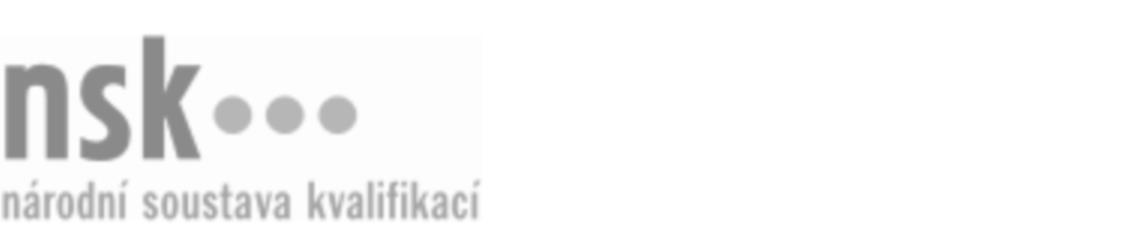 Kvalifikační standardKvalifikační standardKvalifikační standardKvalifikační standardKvalifikační standardKvalifikační standardKvalifikační standardKvalifikační standardTechnolog/technoložka zpracování masa (kód: 29-079-M) Technolog/technoložka zpracování masa (kód: 29-079-M) Technolog/technoložka zpracování masa (kód: 29-079-M) Technolog/technoložka zpracování masa (kód: 29-079-M) Technolog/technoložka zpracování masa (kód: 29-079-M) Technolog/technoložka zpracování masa (kód: 29-079-M) Technolog/technoložka zpracování masa (kód: 29-079-M) Autorizující orgán:Ministerstvo zemědělstvíMinisterstvo zemědělstvíMinisterstvo zemědělstvíMinisterstvo zemědělstvíMinisterstvo zemědělstvíMinisterstvo zemědělstvíMinisterstvo zemědělstvíMinisterstvo zemědělstvíMinisterstvo zemědělstvíMinisterstvo zemědělstvíMinisterstvo zemědělstvíMinisterstvo zemědělstvíSkupina oborů:Potravinářství a potravinářská chemie (kód: 29)Potravinářství a potravinářská chemie (kód: 29)Potravinářství a potravinářská chemie (kód: 29)Potravinářství a potravinářská chemie (kód: 29)Potravinářství a potravinářská chemie (kód: 29)Potravinářství a potravinářská chemie (kód: 29)Týká se povolání:Technolog v potravinářství a krmivářstvíTechnolog v potravinářství a krmivářstvíTechnolog v potravinářství a krmivářstvíTechnolog v potravinářství a krmivářstvíTechnolog v potravinářství a krmivářstvíTechnolog v potravinářství a krmivářstvíTechnolog v potravinářství a krmivářstvíTechnolog v potravinářství a krmivářstvíTechnolog v potravinářství a krmivářstvíTechnolog v potravinářství a krmivářstvíTechnolog v potravinářství a krmivářstvíTechnolog v potravinářství a krmivářstvíKvalifikační úroveň NSK - EQF:444444Odborná způsobilostOdborná způsobilostOdborná způsobilostOdborná způsobilostOdborná způsobilostOdborná způsobilostOdborná způsobilostNázevNázevNázevNázevNázevÚroveňÚroveňKoordinace výrobních postupů v podniku masného průmysluKoordinace výrobních postupů v podniku masného průmysluKoordinace výrobních postupů v podniku masného průmysluKoordinace výrobních postupů v podniku masného průmysluKoordinace výrobních postupů v podniku masného průmyslu44Stanovování receptur, výrobních postupů a kalkulací pro jednotlivé výrobky masného průmysluStanovování receptur, výrobních postupů a kalkulací pro jednotlivé výrobky masného průmysluStanovování receptur, výrobních postupů a kalkulací pro jednotlivé výrobky masného průmysluStanovování receptur, výrobních postupů a kalkulací pro jednotlivé výrobky masného průmysluStanovování receptur, výrobních postupů a kalkulací pro jednotlivé výrobky masného průmyslu44Hodnocení kvality surovin a produktů na vstupu i výstupu všech výrobních úseků v podniku masného průmysluHodnocení kvality surovin a produktů na vstupu i výstupu všech výrobních úseků v podniku masného průmysluHodnocení kvality surovin a produktů na vstupu i výstupu všech výrobních úseků v podniku masného průmysluHodnocení kvality surovin a produktů na vstupu i výstupu všech výrobních úseků v podniku masného průmysluHodnocení kvality surovin a produktů na vstupu i výstupu všech výrobních úseků v podniku masného průmyslu44Stanovování doby údržnosti a podmínek skladování pro jednotlivé výrobky masného průmysluStanovování doby údržnosti a podmínek skladování pro jednotlivé výrobky masného průmysluStanovování doby údržnosti a podmínek skladování pro jednotlivé výrobky masného průmysluStanovování doby údržnosti a podmínek skladování pro jednotlivé výrobky masného průmysluStanovování doby údržnosti a podmínek skladování pro jednotlivé výrobky masného průmyslu44Podílení se na tvorbě podkladů pro označování výrobků masného průmysluPodílení se na tvorbě podkladů pro označování výrobků masného průmysluPodílení se na tvorbě podkladů pro označování výrobků masného průmysluPodílení se na tvorbě podkladů pro označování výrobků masného průmysluPodílení se na tvorbě podkladů pro označování výrobků masného průmyslu44Podílení se na vývoji nových výrobků, inovacích výrobních postupů, používání nových technologií, výrobních surovin a materiálů v podnicích masného průmysluPodílení se na vývoji nových výrobků, inovacích výrobních postupů, používání nových technologií, výrobních surovin a materiálů v podnicích masného průmysluPodílení se na vývoji nových výrobků, inovacích výrobních postupů, používání nových technologií, výrobních surovin a materiálů v podnicích masného průmysluPodílení se na vývoji nových výrobků, inovacích výrobních postupů, používání nových technologií, výrobních surovin a materiálů v podnicích masného průmysluPodílení se na vývoji nových výrobků, inovacích výrobních postupů, používání nových technologií, výrobních surovin a materiálů v podnicích masného průmyslu55Dohled nad dodržováním zásad správné výrobní praxe pro masnou technologii v podniku masného průmysluDohled nad dodržováním zásad správné výrobní praxe pro masnou technologii v podniku masného průmysluDohled nad dodržováním zásad správné výrobní praxe pro masnou technologii v podniku masného průmysluDohled nad dodržováním zásad správné výrobní praxe pro masnou technologii v podniku masného průmysluDohled nad dodržováním zásad správné výrobní praxe pro masnou technologii v podniku masného průmyslu44Zajišťování technologické podpory při realizaci rozšíření prodeje úspěšných výrobků masného průmysluZajišťování technologické podpory při realizaci rozšíření prodeje úspěšných výrobků masného průmysluZajišťování technologické podpory při realizaci rozšíření prodeje úspěšných výrobků masného průmysluZajišťování technologické podpory při realizaci rozšíření prodeje úspěšných výrobků masného průmysluZajišťování technologické podpory při realizaci rozšíření prodeje úspěšných výrobků masného průmyslu44Podílení se na sběru primárních dat o konkurenčních výrobcích masného průmysluPodílení se na sběru primárních dat o konkurenčních výrobcích masného průmysluPodílení se na sběru primárních dat o konkurenčních výrobcích masného průmysluPodílení se na sběru primárních dat o konkurenčních výrobcích masného průmysluPodílení se na sběru primárních dat o konkurenčních výrobcích masného průmyslu44Navrhování optimalizace portfolia výrobků masného průmysluNavrhování optimalizace portfolia výrobků masného průmysluNavrhování optimalizace portfolia výrobků masného průmysluNavrhování optimalizace portfolia výrobků masného průmysluNavrhování optimalizace portfolia výrobků masného průmyslu44Technolog/technoložka zpracování masa,  28.03.2024 11:35:35Technolog/technoložka zpracování masa,  28.03.2024 11:35:35Technolog/technoložka zpracování masa,  28.03.2024 11:35:35Technolog/technoložka zpracování masa,  28.03.2024 11:35:35Strana 1 z 2Strana 1 z 2Kvalifikační standardKvalifikační standardKvalifikační standardKvalifikační standardKvalifikační standardKvalifikační standardKvalifikační standardKvalifikační standardPlatnost standarduPlatnost standarduPlatnost standarduPlatnost standarduPlatnost standarduPlatnost standarduPlatnost standarduStandard je platný od: 17.10.2023Standard je platný od: 17.10.2023Standard je platný od: 17.10.2023Standard je platný od: 17.10.2023Standard je platný od: 17.10.2023Standard je platný od: 17.10.2023Standard je platný od: 17.10.2023Technolog/technoložka zpracování masa,  28.03.2024 11:35:35Technolog/technoložka zpracování masa,  28.03.2024 11:35:35Technolog/technoložka zpracování masa,  28.03.2024 11:35:35Technolog/technoložka zpracování masa,  28.03.2024 11:35:35Strana 2 z 2Strana 2 z 2